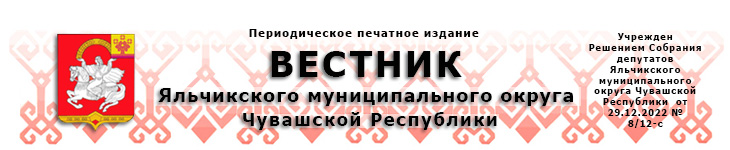 02.02.2023 г.									№3Руководствуясь Федеральным законом от 14 июля 2022 г. № 263-ФЗ «О внесении изменений в части первую и вторую Налогового кодекса Российской Федерации», Законом Чувашской Республики от 23 июля 2001 №38 "О вопросах налогового регулирования в Чувашской Республике, отнесенных законодательством Российской Федерации о налогах и сборах к ведению субъектов Российской Федерации", Уставом Яльчикского муниципального округа Чувашской Республики, Собрание депутатов Яльчикского муниципального округа Чувашской Республики      р е ш и л о:статью 4 изложить в следующей редакции:«Статья 4. Местные налоги1. Местными налогами признаются налоги, устанавливаемые и вводимые нормативными правовыми актами представительного органа муниципального образования в соответствии с законодательством Российской Федерации о налогах и сборах и обязательные к уплате на территории Яльчикского  муниципального округа, если иное не предусмотрено Налоговым кодексом Российской Федерации.2. Совокупность местных налогов Яльчикского  муниципального округа является частью единой налоговой системы Российской Федерации.3. На территории Яльчикского муниципального округа взимаются следующие местные налоги:- налог на имущество физических лиц;- земельный налог.4. Местные налоги устанавливаются, изменяются или отменяются Налоговым кодексом Российской Федерации и решениями Собрания депутатов Яльчикского  муниципального округа.5. Решения Собрания депутатов Яльчикского  муниципального округа, вводящие налоги, вступают в силу не ранее 1 января года, следующего за годом их принятия, но не ранее одного месяца со дня их опубликования.»;Пункт 3 статьи 5 изложить в следующей редакции:«Указанная в пункте 1 настоящей статьи информация представляется в финансовый отдел администрации Яльчикского  муниципального округа   и в территориальный орган федерального органа исполнительной власти, уполномоченного по контролю и надзору в области налогов и сборов не позднее 10 дней со дня ее официального опубликования.»;статью 6 изложить в следующей редакции:«Статья 6. Исполнение обязанностей по уплате налоговОбязанность по уплате налогов в бюджет Яльчикского  муниципального округа считается исполненной, если уплата их осуществлена в соответствии с требованиями статей 45, 45.1, 45.2  Налогового кодекса Российской Федерации. Применение иных форм уплаты налогов в бюджет Яльчикского  муниципального округа не допускается.»;наименование главы 6 изложить в следующей редакции:«Глава 6. Отсрочка, рассрочка, инвестиционный налоговый кредит»;статью 14 изложить в следующей редакции:«Статья 14. Условия предоставления отсрочки, рассрочки, инвестиционного налогового кредита1. Отсрочкой, рассрочкой по уплате задолженности и (или) налогов, сборов, срок уплаты которых не наступил (далее - отсрочка, рассрочка), инвестиционным налоговым кредитом признается перенос обязанности по их уплате на более поздний срок.2. Предоставление отсрочки, рассрочки, инвестиционного налогового кредита лицу, претендующему на предоставление такой отсрочки или рассрочки, инвестиционного налогового кредита (далее в настоящей главе - заинтересованное лицо), осуществляется в порядке, установленном главой 9 Налогового кодекса Российской Федерации, если иное не предусмотрено Налоговым кодексом Российской Федерации.3. Отсрочка или рассрочка может быть предоставлена:1) по уплате налогов и сборов, срок уплаты которых не наступил на день принятия уполномоченным органом, указанным в пункте 1 статьи 63 Налогового кодекса Российской Федерации (далее - уполномоченный орган), решения в соответствии с пунктом 9 статьи 64 Налогового кодекса Российской Федерации, - в отношении всей или части подлежащей уплате суммы налога, сбора;2) по уплате задолженности - в отношении всей или части суммы отрицательного сальдо единого налогового счета заинтересованного лица при наличии отрицательного сальдо на день принятия уполномоченным органом решения в соответствии с пунктом 9 статьи 64 Налогового кодекса Российской Федерации.4. Отсрочка или рассрочка предоставляется с начислением процентов на сумму отсрочки или рассрочки, если иное не предусмотрено главой 9 Налогового кодекса Российской Федерации.По основанию, указанному в подпункте 7 пункта 2 статьи 64 Налогового кодекса Российской Федерации, может быть предоставлена только рассрочка.5. В соответствии с законодательством Российской Федерации отсрочка или рассрочка, инвестиционный налоговый кредит в части сумм налогов и сборов (за исключением государственной пошлины), подлежащие зачислению в бюджет Яльчикского муниципального округа Чувашской Республики, предоставляются на основании решений уполномоченных органов, согласованных с финансовым отделом администрации Яльчикского муниципального округа Чувашской Республики в течение десяти дней со дня принятия решения об отсрочке или рассрочке.6. Действие настоящей главы не распространяется на налоговых агентов, за исключением предоставления налоговым агентам отсрочки или рассрочки по уплате задолженности.»;статью 15 изложить в следующей редакции:«Статья 15.  Предоставление отсрочки или рассрочки1. Отсрочка или рассрочка предоставляется при наличии оснований, предусмотренных статьей 64 Налогового кодекса Российской Федерации и настоящей статьей, на срок, для отсрочек не превышающий одного года либо для рассрочек не превышающий трех лет, соответственно с единовременной или поэтапной уплатой суммы задолженности и (или) налогов, сборов, срок уплаты которых не наступил на день принятия уполномоченным органом решения в соответствии с пунктом 9 статьи 64 Налогового кодекса Российской Федерации, на которую предоставляется отсрочка или рассрочка (далее в настоящей статье - сумма отсрочки или рассрочки), если иное не предусмотрено Налоговым кодексом Российской Федерации.Срок действия отсрочки или рассрочки исчисляется:с даты принятия уполномоченным органом решения о предоставлении отсрочки или рассрочки - в отношении задолженности;с установленного срока уплаты соответствующего налога, сбора - в отношении налогов, сборов, срок уплаты которых не наступил на день принятия уполномоченным органом решения в соответствии с пунктом 9 статьи 64 Налогового кодекса Российской Федерации.2. Отсрочка или рассрочка может быть предоставлена заинтересованному лицу, финансовое положение которого не позволяет уплатить налоги, сборы, пени, штрафы, проценты в установленный срок, однако имеются достаточные основания полагать, что возможность их уплаты этим лицом возникнет в течение срока, на который предоставляется отсрочка или рассрочка, при наличии хотя бы одного из следующих оснований:1) причинение этому лицу ущерба в результате стихийного бедствия, технологической катастрофы;2) непредоставление (несвоевременное предоставление) бюджетных ассигнований и (или) лимитов бюджетных обязательств заинтересованному лицу и (или) недоведение (несвоевременное доведение) предельных объемов финансирования расходов до заинтересованного лица - получателя бюджетных средств в объеме, достаточном для своевременной уплаты налогов, сборов, а также неперечисление (несвоевременное перечисление) заинтересованному лицу из бюджета денежных средств в объеме, достаточном для своевременной уплаты этим лицом налогов, сборов, в том числе в счет оплаты оказанных этим лицом услуг (выполненных работ, поставленных товаров) для государственных, муниципальных нужд;3) угроза возникновения признаков несостоятельности (банкротства) заинтересованного лица в случае единовременной уплаты им налога, сбора, пеней, штрафов, процентов;4) имущественное положение физического лица (без учета имущества, на которое в соответствии с законодательством Российской Федерации не может быть обращено взыскание) исключает возможность единовременной уплаты налога, сбора, пеней, штрафов, процентов;5) производство и (или) реализация товаров, работ или услуг заинтересованным лицом носит сезонный характер;6) реализация инвестиционных проектов, связанных с техническим перевооружением, реконструкцией действующего производства, освоением нового производства и созданием дополнительных рабочих мест;7) невозможность единовременной уплаты сумм налогов, сборов, пеней, штрафов, процентов, подлежащих уплате в бюджетную систему Российской Федерации по результатам налоговой проверки, определяемая в порядке, предусмотренном пунктом 5 статьи 64 Налогового кодекса Российской Федерации.3. Если отсрочка или рассрочка предоставлена по основаниям, указанным в подпунктах 3, 4, 5 и 6 пункта 2 настоящей статьи, на сумму отсрочки или рассрочки начисляются проценты исходя из ставки, равной одной второй ключевой ставки Центрального банка Российской Федерации, действовавшей на период отсрочки или рассрочки по уплате налога и (или) сбора.Если отсрочка или рассрочка предоставлена по основаниям, указанным в подпунктах 1 и 2 пункта 2 настоящей статьи, на сумму отсрочки или рассрочки проценты не начисляются.В случае, если рассрочка предоставлена по основанию, указанному в подпункте 7 пункта 2 настоящей статьи, на сумму рассрочки начисляются проценты исходя из ставки, равной ключевой ставке Центрального банка Российской Федерации, действовавшей в период действия рассрочки.Подлежащие уплате проценты, предусмотренные настоящим пунктом, рассчитываются за каждый календарный день действия отсрочки или рассрочки в процентах годовых. Проценты, предусмотренные настоящим пунктом, подлежат уплате не позднее дня, следующего за днем уплаты последнего платежа, предусмотренного решением о предоставлении отсрочки или рассрочки.4. Решение о предоставлении отсрочки или рассрочки или об отказе в ее предоставлении принимается в порядке, предусмотренном статьей 64 Налогового кодекса Российской Федерации»;статью 16 изложить в следующей редакции:«Статья 16. Инвестиционный налоговый кредит1. Инвестиционный налоговый кредит представляет собой такое изменение срока уплаты налога, при котором организации при наличии оснований, указанных в статье 17 настоящего Положения, предоставляется возможность в течение определенного срока и в определенных пределах уменьшать свои платежи по налогу с последующей поэтапной уплатой суммы кредита и начисленных процентов.2. Решение о предоставлении организации инвестиционного налогового кредита принимается администрацией Яльчикского муниципального округа по согласованию с финансовым отделом администрации Яльчикского  муниципального округа после одобрения Комиссией по инвестиционной политике представленного организацией инвестиционного проекта.3. Инвестиционный налоговый кредит может быть предоставлен на срок от одного года до пяти лет.Инвестиционный налоговый кредит может быть предоставлен на срок до десяти лет по основанию, указанному в подпункте 6 пункта 1 статьи 17 настоящего Положении»;статью 17 изложить в следующей редакции:«Статья 17. Предоставление инвестиционного налогового кредита1. Инвестиционный налоговый кредит может быть предоставлен организации, являющейся налогоплательщиком соответствующего налога, при наличии хотя бы одного из следующих оснований:1) проведение этой организацией научно-исследовательских или опытно-конструкторских работ либо технического перевооружения собственного производства, в том числе направленного на создание рабочих мест для инвалидов и (или) повышение энергетической эффективности производства товаров, выполнения работ, оказания услуг, или осуществление мероприятия или мероприятий по снижению негативного воздействия на окружающую среду, предусмотренных пунктом 4 статьи 17 Федерального закона от 10 января 2002 года № 7-ФЗ «Об охране окружающей среды»;2) осуществление этой организацией внедренческой или инновационной деятельности, в том числе создание новых или совершенствование применяемых технологий, создание новых видов сырья или материалов;3) выполнение этой организацией особо важного заказа по социально-экономическому развитию Яльчикского  муниципального округа или предоставление ею особо важных услуг населению;4) выполнение организацией государственного оборонного заказа;5) осуществление этой организацией инвестиций в создание объектов, имеющих наивысший класс энергетической эффективности, в том числе многоквартирных домов, и (или) относящихся к возобновляемым источникам энергии, и (или) относящихся к объектам по производству тепловой энергии, электрической энергии, имеющим коэффициент полезного действия более чем 57 процентов, и (или) иных объектов, технологий, имеющих высокую энергетическую эффективность, в соответствии с перечнем, утвержденным Правительством Российской Федерации;6) включение этой организации в реестр резидентов зоны территориального развития в соответствии с Федеральным законом от 3 декабря 2011 года № 392-ФЗ «О зонах территориального развития в Российской Федерации и о внесении изменений в отдельные законодательные акты Российской Федерации»;7) включение этой организации в реестр резидентов индустриальных (промышленных) парков Чувашской Республики в соответствии с нормативным правовым актом Кабинета Министров Чувашской Республики и муниципальными правовыми актами Яльчикского муниципального округа.2. Основания для получения инвестиционного налогового кредита должны быть документально подтверждены заинтересованной организацией и отражены в инвестиционном проекте.3. Обязательным условием для предоставления инвестиционного налогового кредита по местным налогам является отсутствие задолженности по уплате местных налогов.»;статью 18 изложить в следующей редакции:«Статья 18. Прекращение действия отсрочки, рассрочки или инвестиционного налогового кредитаДействие отсрочки, рассрочки или инвестиционного налогового кредита прекращается в случаях, предусмотренных статьей 68 Налогового кодекса Российской Федерации.»;статью 19 изложить в следующей редакции:«Земельный налог устанавливается и вводится в действие в соответствии с Налоговым кодексом Российской Федерации и настоящим Положением и с момента введения в действие обязателен к уплате на территории Яльчикского муниципального округа»; статью 21 изложить в следующей редакции:«1. В течение налогового периода налогоплательщики-организации уплачивают авансовые платежи по налогу. 2. Отчетными периодами для налогоплательщиков-организаций признаются первый квартал, второй квартал и третий квартал календарного года.3. Налогоплательщики-организации уплачивают суммы авансовых платежей по налогу как одну четвертую налоговой ставки процентной доли кадастровой стоимости земельного участка.»;статью 24 изложить в следующей редакции:« Налоговая база определяется в отношении каждого объекта налогообложения как его кадастровая стоимость, внесенная в Единый государственный реестр недвижимости и подлежащая применению с 1 января года, являющегося налоговым периодом, с учетом особенностей, предусмотренных статьей 403 Налогового кодекса Российской Федерации».     3. Настоящее решение вступает в силу после его официального опубликования и распространяется на правоотношения, возникшие с 1 января 2023 года.Председатель Собрания депутатов Яльчикского муниципального округа  Чувашской Республики                                                                 В.В.Сядуков                                                                         О внесении изменений в Положение о регулировании бюджетных правоотношений в Яльчикском муниципальном округе Чувашской РеспубликиВ соответствии со статьей 142  Бюджетного кодекса Российской Федерации, Законом Чувашской Республики от 16 ноября 2021 года № 81 «О регулировании бюджетных правоотношений в Чувашской Республике» Собрание депутатов Яльчикского муниципального округа Чувашской Республики  р е ш и л о:Внести в Положение о регулировании бюджетных правоотношений в Яльчикском муниципальном округе Чувашской Республики, утвержденного решением Собрания депутатов Яльчикского муниципального округа Чувашской Республики от 28 октября 2022 года № 2/1-с следующие изменения:в статье 3 слова «ст.5» заменить словами «ст.6»;статью 4 изложить в следующей редакции:«Статья 4. Неналоговые доходы бюджета Яльчикского  муниципального округа Чувашской РеспубликиНеналоговые доходы бюджета Яльчикского  муниципального округа Чувашской Республики формируются в соответствии со статьями 41, 42, 46, 58 и 62 Бюджетного кодекса Российской Федерации.»;в абзаце 7 статьи 11 слова «получатели средств» заменить словами «получатели бюджетных средств»;в абзаце 20 статьи 15 слова «Чебоксарским» заменить словами «Яльчикским»;абзац 34 статьи 15 признать утратившим силу;статью 17 дополнить словами «, настоящим Положением и Законом Чувашской Республики от 13.09.2011 №58 «О Контрольно-счетной палате Чувашской Республики»;абзац 11 пункта 2 статьи 19 признать утратившим силу;в статье 20:а) в подпункте 1 пункта 3 слова «Яльчикского муниципального округа» заменить словами «Яльчикского муниципального округа Чувашской Республики»;б) в подпункте 11 пункта 3 слова «приватизации имущества» заменить словами «приватизации муниципального имущества»;в статьях 21, 23, 29, 31, 33 слова «орган внешнего муниципального финансового контроля» и «орган, осуществляющий внешний муниципальный финансовый контроль» считать словами «Контрольно-счетная палата Чувашской Республики»;в статье 22:         а) пункт 3 изложить в следующей редакции:«Контрольно-счетная палата Чувашской Республики готовит и направляет в адрес Собрания депутатов Яльчикского  муниципального округа Чувашской Республики и администрации Яльчикского  муниципального округа Чувашской Республики заключение на проект решения Собрания депутатов Яльчикского  муниципального округа Чувашской Республики о бюджете Яльчикского  муниципального округа Чувашской Республики на очередной финансовый год и плановый период в срок не менее 5 рабочих дней со дня поступления в Контрольно-счетную палату Чувашской Республики проекта решения.»;б) абзац 12 пункта 4 признать утратившим силу;в) в абзацах 9-11 пункта 4 слова «государственных» заменить словами «муниципальных»;г) абзац 13 пункта 4 изложить в следующей редакции:«источники финансирования дефицита бюджета Яльчикского  муниципального округа Чувашской Республики на очередной финансовый год и плановый период в соответствии со статьей 96 Бюджетного кодекса Российской Федерации»;пункт 3 статьи 23 изложить в следующей редакции:«Контрольно-счетная палата Чувашской Республики готовит и направляет в администрацию Яльчикского муниципального округа Чувашской Республики заключение на указанный проект в срок не менее 5 рабочих дней со дня поступления в Контрольно-счетную палату Чувашской Республики проекта решения.»;а статье 26:а) в пункте 3 слова «статьей 217» заменить словами «пунктом 3 статьи 217»;б) в абзаце 2 пункта 8 слова «межбюджетных трансфертов из федерального бюджета (бюджетов государственных внебюджетных фондов Российской Федерации) и республиканского бюджета Чувашской Республики бюджету Яльчикского  муниципального округа Чувашской Республики» заменить словами «межбюджетных трансфертов из республиканского бюджета Чувашской Республики бюджету Яльчикского  муниципального округа Чувашской Республики»;в) в абзаце 3 пункта 8 слова «соглашениями (дополнительными соглашениями) о предоставлении межбюджетных трансфертов из федерального бюджета (бюджетов государственных внебюджетных фондов Российской Федерации) и республиканского бюджета Чувашской Республики бюджету Яльчикского  муниципального округа Чувашской Республики» заменить словами «соглашениями (дополнительными соглашениями) о предоставлении межбюджетных трансфертов из республиканского бюджета Чувашской Республики бюджету Яльчикского  муниципального округа Чувашской Республики»;в статье 31:а) абзац 2 пункта 2 статьи 31 изложить в следующей редакции: «Результаты внешней проверки годовой бюджетной отчетности главных администраторов бюджетных средств оформляются заключением в срок до 1 апреля текущего финансового года»;б) абзац 2 пункта 3 статьи 31 изложить в следующей редакции:«С учетом данных внешней проверки годовой бюджетной отчетности главных администраторов бюджетных средств Контрольно-счетная палата Чувашской Республики готовит заключение на годовой отчет об исполнении бюджета Яльчикского муниципального округа Чувашской Республики и не позднее 1 мая текущего финансового года представляет его на Собрание депутатов Яльчикского муниципального округа Чувашской Республики, а также направляет его в администрацию Яльчикского муниципального округа Чувашской Республики»;в пункте 2 статьи 35 после слов ««О Контрольно-счетной палате Чувашской Республики» добавить слова «и настоящим Положением».2. Настоящее решение вступает в силу после его официального опубликования и распространяется на правоотношения, возникшие с 1 января 2023 года.Председателя Собрания депутатов Яльчикского  муниципального округаЧувашской Республики                                                                        В.В.Сядуков  О порядке проведения антикоррупционной экспертизынормативных правовых актов и проектов нормативныхправовых актов органов местного самоуправленияЯльчикского муниципального округа Чувашской РеспубликиВ соответствии с Федеральным законом от 17 июля 2009 года N 172-ФЗ "Об антикоррупционной экспертизе нормативных правовых актов и проектов нормативных правовых актов", в целях предупреждения включения в проекты нормативных правовых актов положений, способствующих созданию условий для проявления коррупции, выявления и устранения таких положений Собрание депутатов Яльчикского муниципального округа Чувашской Республики р е ш и л о:Утвердить прилагаемый Порядок проведения антикоррупционной экспертизы нормативных правовых актов и проектов нормативных правовых актов органов местного самоуправления Яльчикского муниципального округа Чувашской Республики (далее - Порядок).2. Настоящее решение вступает в силу после его официального опубликования в периодическом печатном издании "Вестник Яльчикского муниципального округа" и подлежит размещению на официальном сайте Яльчикского муниципального округа в сети "Интернет".Председатель Собрания депутатовЯльчикского муниципального округаЧувашской Республики                                                                   В.В. Сядуков Глава Яльчикского муниципального округаЧувашской Республики                                                                      Л.Л. ЛевыйПриложение                                                                                                                                     к решению Собрания депутатовЯльчикского муниципального округаЧувашской Республикиот 01.02.2023г.  №1/12-с  Порядокпроведения антикоррупционной экспертизы нормативныхправовых актов и проектов нормативных правовых актоворганов местного самоуправления Яльчикскогомуниципального округа Чувашской РеспубликиI. Общие положения1.1. Настоящий Порядок определяет процедуру проведения антикоррупционной экспертизы нормативных правовых актов и проектов нормативных правовых актов органов местного самоуправления Яльчикского муниципального округа Чувашской Республики в целях выявления и устранения несовершенства правовых норм, которые повышают вероятность коррупционных действий, а также порядок участия граждан и организаций в проведении антикоррупционной экспертизы действующих нормативных правовых актов и проектов нормативных правовых актов органов местного самоуправления Яльчикского муниципального округа Чувашской Республики.1.2. Антикоррупционной экспертизе подлежат нормативные правовые акты органов местного самоуправления и проекты нормативных правовых актов Яльчикского муниципального округа Чувашской Республики (далее - нормативные правовые акты органов местного самоуправления и проекты нормативных правовых актов) по вопросам, касающимся:1) прав, свобод и обязанностей человека и гражданина;2) муниципальной собственности, муниципальной службы, бюджетного, налогового, лесного, водного, земельного, градостроительного, природоохранного законодательства;3) социальных гарантий лицам, замещающим (замещавшим) муниципальные должности, должности муниципальной службы.1.3. Субъектами проведения антикоррупционной экспертизы нормативных правовых актов и проектов нормативных правовых актов являются:- отдел правового обеспечения администрации Яльчикского муниципального округа Чувашской Республики (далее - правовой отдел);- органы прокуратуры Чувашской Республики;- Управление Министерства юстиции Российской Федерации по Чувашской Республике (по вопросам внесения изменений в Устав Яльчикского муниципального округа).1.4. Для целей настоящего Порядка используются следующие основные понятия:коррупциогенная норма - положение нормативного правового акта (проекта нормативного правового акта), содержащее коррупционные факторы;коррупциогенный фактор - положение нормативного правового акта (проекта нормативного правового акта), которое может способствовать проявлению коррупции при применении нормативного правового акта, в том числе может стать непосредственной основой коррупционной практики либо создавать условия легитимности коррупционных действий, а также допускать или провоцировать их;превентивная антикоррупционная норма - положение нормативного правового акта, специально направленное на предотвращение коррупции.II. Порядок проведения антикоррупционной экспертизынормативных правовых актов и проектов нормативныхправовых актов органов местного самоуправленияЯльчикского муниципального округа Чувашской Республики2.1. Правовой отдел проводит антикоррупционную экспертизу:принятых нормативных правовых актов;подготавливаемых проектов нормативных правовых актов.2.2. Антикоррупционная экспертиза проектов нормативных правовых актов проводится в срок до 5 рабочих дней, а особо сложных - 10 рабочих дней.Антикоррупционная экспертиза нормативных правовых актов проводится в срок до 15 рабочих дней.2.3. Антикоррупционная экспертиза нормативных правовых актов и проектов нормативных правовых актов проводится в соответствии с методикой проведения антикоррупционной экспертизы проектов нормативных правовых актов и иных документов в целях выявления в них положений, способствующих созданию условий для проявления коррупции, утверждаемой Правительством Российской Федерации.2.4. В случае если при проведении антикоррупционной экспертизы нормативного правового акта и проекта нормативного правового акта выявлены коррупциогенные факторы, правовым отделом составляется заключение по результатам проведения антикоррупционной экспертизы (далее - заключение) по форме согласно приложению 1 к настоящему Порядку (вариант 2).В случае если при проведении антикоррупционной экспертизы проекта нормативного правового акта в его тексте коррупционных норм не выявлено, правовой отдел осуществляет визирование проекта нормативного правового акта с составлением заключения по форме согласно приложению 1 к настоящему Порядку (вариант 1).2.5. В заключении отражаются следующие сведения:        перечень норм, отвечающих признакам коррупционности в соответствии с коррупциогенными факторами;        рекомендации по изменению формулировок правовых норм для устранения коррупциогенности;       наличие в нормативном правовом акте (проекте нормативного правового акта) превентивных антикоррупционных норм и рекомендации по их включению.       2.6. Заключение носит рекомендательный характер, направляется главе Яльчикского муниципального округа Чувашской Республики и подлежит обязательному рассмотрению Собранием депутатов Яльчикского муниципального округа Чувашской Республики, соответствующим структурным подразделением администрации Яльчикского муниципального округа, разработавшим нормативный правовой акт (проект нормативного правового акта).       2.7. Собрание депутатов Яльчикского муниципального округа Чувашской Республики (далее - Собрание депутатов), администрация Яльчикского муниципального округа Чувашской Республики (далее - Администрация), разработавшие проект нормативного правового акта по результатам заключения (далее - разработчик проекта нормативного правового акта), в целях устранения коррупциогенных факторов соответственно подготавливает в течение 7 рабочих дней проект нормативного правового акта (решение, постановление) о внесении изменений в принятый нормативный правовой акт, дорабатывает соответствующий проект нормативного правового акта с учетом вышеуказанного заключения.      2.8. Проекты нормативных правовых актов Собрания депутатов направляются в органы прокуратуры и Управление Министерства юстиции Российской Федерации по Чувашской Республике за 10 календарных дней до проведения очередного заседания Собрания депутатов.      Проекты нормативных правовых актов Администрации - за 10 календарных дней до дня принятия нормативного правового акта.      2.9. Заключения по результатам антикоррупционной экспертизы нормативных правовых актов (проектов нормативных правовых актов) Собрания депутатов, проведенной органами прокуратуры, Управлением Министерства юстиции Российской Федерации по Чувашской Республике рассматриваются с правовым отделом.         В случае согласия с результатами антикоррупционных экспертиз на проекты нормативных правовых актов, проводимых органами прокуратуры, Управлением Министерства юстиции Российской Федерации по Чувашской Республике, выявленные коррупциогенные факторы устраняются на стадии доработки проектов.        В случае несогласия с результатами указанных антикоррупционных экспертиз создаются рабочие группы для подготовки согласованного решения.        2.10. Требование прокурора об изменении нормативного правового акта подлежит обязательному рассмотрению соответствующим органом не позднее чем в пятидневный срок со дня поступления требования и учитывается в установленном порядке органом, который издал этот акт, в соответствии с его компетенцией.        Требование прокурора об изменении нормативного правового акта, направленное в Собрание депутатов, подлежит обязательному рассмотрению на его ближайшем заседании.III. Порядок участия организаций и гражданв проведении антикоррупционной экспертизы нормативныхправовых актов и проектов нормативных правовых актовЯльчикского муниципального округа3.1. Независимая антикоррупционная экспертиза проводится юридическими лицами и физическими лицами, аккредитованными Министерством юстиции Российской Федерации в качестве независимых экспертов антикоррупционной экспертизы нормативных правовых актов и проектов нормативных правовых актов, в соответствии с методикой проведения антикоррупционной экспертизы нормативных правовых актов и проектов нормативных правовых актов, утвержденной Постановлением Правительства Российской Федерации от 26 февраля 2010 г. N 96 (далее - Правила).3.2. Финансирование расходов на проведение независимой антикоррупционной экспертизы осуществляется ее инициатором за счет собственных средств.3.3. В целях обеспечения возможности проведения независимой антикоррупционной экспертизы нормативных правовых актов и проектов нормативных правовых актов их тексты размещаются на официальном сайте Яльчикского муниципального округа в информационно-телекоммуникационной сети "Интернет".Размещение текста правового акта (проекта правового акта) обеспечивается разработчиком нормативного правового акта и проекта нормативного правового акта в течение рабочего дня, соответствующего дню их направления на согласование в правовой отдел с указанием дат начала и окончания приема заключений по результатам независимой антикоррупционной экспертизы.3.4. Срок приема заключений по результатам независимой экспертизы, устанавливаемый разработчиком проекта нормативного правового акта, не может быть меньше срока, установленного пунктом 2.2 настоящего Порядка.3.5. Заключение по результатам независимой антикоррупционной экспертизы (далее - заключение) носит рекомендательный характер и подлежит обязательному рассмотрению органом местного самоуправления, которому оно направлено, в тридцатидневный срок со дня его получения. По результатам рассмотрения гражданину или организации, проводившим независимую экспертизу, направляется мотивированный ответ, за исключением случаев, когда в заключении отсутствует предложение о способе устранения выявленных коррупциогенных факторов.IV. Учет результатов антикоррупционной экспертизы4.1. Положения проекта нормативного правового акта, способствующие созданию условий для проявления коррупции, выявленные при проведении независимой экспертизы, а также антикоррупционной экспертизы, проведенной правовым отделом, устраняются на стадии доработки проекта правового акта разработчиком проекта нормативного правового акта.4.2. В случае несогласия разработчика проекта нормативного правового акта с результатами независимой экспертизы, а также с результатами антикоррупционной экспертизы, проведенной правовым отделом, свидетельствующими о наличии в проекте нормативного правового акта, разрабатываемого этим разработчиком проекта нормативного правового акта, положений, способствующих созданию условий для проявления коррупции, разработчик проекта нормативного правового акта вносит указанный проект нормативного правового акта на рассмотрение главе Яльчикского муниципального округа с обоснованием своего несогласия.К проекту нормативного правового акта, вносимому разработчиком проекта нормативного правового акта Собранию депутатов, прилагаются все поступившие заключения, составленные по итогам независимой экспертизы. В случае согласия Собрания депутатов с мнением разработчика проекта нормативного правового акта Собрание депутатов принимает проект нормативного правового акта. В случае согласия Собрания депутатов с результатами независимой экспертизы, а также с результатами антикоррупционной экспертизы, проведенной правовым отделом, свидетельствующими о наличии в проекте нормативного правового акта коррупционных факторов, проект нормативного правового акта направляется разработчику проекта нормативного правового акта на доработку.К проекту нормативного правового акта Администрации, вносимому разработчиком проекта нормативного правового акта на рассмотрение главе Яльчикского муниципального округа, прилагаются все поступившие заключения, составленные по итогам независимой экспертизы. В случае согласия главы Яльчикского муниципального округа с мнением разработчика проекта нормативного правового акта глава Яльчикского муниципального округа подписывает проект нормативного правового акта. В случае согласия главы Яльчикского муниципального округа с результатами независимой экспертизы, а также с результатами антикоррупционной экспертизы, проведенной правовым отделом, свидетельствующими о наличии в проекте нормативного правового акта коррупционных факторов, проект нормативного правового акта направляется разработчику проекта нормативного правового акта на доработку.4.3. Собрание депутатов, Администрация по результатам заключения обязаны в целях устранения коррупционных факторов в течение 7 дней подготовить проект нормативного правового акта о внесении изменений в нормативный правовой акт.Приложение 1к Порядку проведенияантикоррупционной экспертизынормативных правовых актов и проектовнормативных правовых актов администрацииЯльчикского муниципального округа                                Заключение          по результатам проведения антикоррупционной экспертизы___________________________________________________________________________                 (наименование нормативного правового акта                   (проекта нормативного правового акта)___________________________________________________________________________          Собрания депутатов Яльчикского муниципального округа,___________________________________________________________________________             администрации Яльчикского муниципального округа    Вариант 1:    В _____________________________________________________________________                 (наименование нормативного правового акта                   (проекта нормативного правового акта)___________________________________________________________________________          Собрания депутатов Яльчикского муниципального округа,___________________________________________________________________________             администрации Яльчикского муниципального округане выявлены коррупциогенные факторы.    Вариант 2:    В _____________________________________________________________________                 (наименование нормативного правового акта                   (проекта нормативного правового акта)___________________________________________________________________________          Собрания депутатов Яльчикского муниципального округа,___________________________________________________________________________             администрации Яльчикского муниципального округавыявлены следующие коррупциогенные факторы:___________________________________________________________________________                 (наименование нормативного правового акта                   (проекта нормативного правового акта)___________________________________________________________________________          Собрания депутатов Яльчикского муниципального округа,___________________________________________________________________________             администрации Яльчикского муниципального округаразмещен на официальном сайте _____________________________________________                                   (наименование разработчика проекта___________________________________________________________________________                       нормативного правового акта)в сети Интернет _________________.                     (дата)    Дата  окончания приема заключений по результатам проведения независимойантикоррупционной экспертизы _____________________________________________.________________________ _______________ __________________________________   (должностное лицо)       (подпись)          (расшифровка подписи)________________________         (дата)<*> В графе указываются также наличие в нормативном правовом акте (проекте нормативного правового акта) положений, специально направленных на предотвращение коррупции, и рекомендации по их включению.О совете по противодействиюкоррупции в Яльчикском муниципальном округе Чувашской РеспубликиВ соответствии с Федеральным законом от 6 октября 2003 года № 131-ФЗ "Об общих принципах организации местного самоуправления в Российской Федерации", Федеральным законом от 25 декабря 2008 года № 273-ФЗ "О противодействии коррупции" Собрание депутатов Яльчикского муниципального округа Чувашской Республики р е ш и л о:1. Утвердить Положение о Совете по противодействию коррупции в Яльчикском муниципальном округе Чувашской Республики согласно приложению N 1 к настоящему решению.2. Утвердить состав Совета по противодействию коррупции в Яльчикском муниципальном округе Чувашской Республики согласно приложению N 2 к настоящему решению.3. Признать утратившими силу:- решение Собрания депутатов Яльчикского района Чувашской Республики от 15.12.2016 № 14/4-с «О Совете по противодействию коррупции в Яльчикском районе»;- решение Собрания депутатов Яльчикского района Чувашской Республики от 28.05.2019 № 34/4-с «О внесении изменений в состав Совета по противодействию коррупции в Яльчикском районе»;- решение Собрания депутатов Яльчикского района Чувашской Республики от 30.03.2021 № 8/10-с «О внесении изменений в состав Совета по противодействию коррупции в Яльчикском районе».4. Настоящее решение вступает в силу после его официального опубликования в периодическом печатном издании "Вестник Яльчикского муниципального округа" и подлежит размещению на официальном сайте Яльчикского муниципального округа Чувашской Республики в сети "Интернет".Председатель Собрания депутатовЯльчикского муниципального округаЧувашской Республики	В.В. СядуковГлава Яльчикского муниципального округаЧувашской Республики                                                Л.В. ЛевыйПриложение N 1                                                                                                           к решению Собрания депутатовЯльчикского муниципального округаот 01.02. 2023г.  №1/13-сПОЛОЖЕНИЕО СОВЕТЕ ПО ПРОТИВОДЕЙСТВИЮ КОРРУПЦИИВ ЯЛЬЧИКСКОМ МУНИЦИПАЛЬНОМ ОКРУГЕ ЧУВАШСКОЙ РЕСПУБЛИКИI. Общие положения1.1. Совет по противодействию коррупции в Яльчикском муниципальном округе Чувашской Республики (далее - Совет) является постоянно действующим координационным органом при главе Яльчикского муниципального округа Чувашской Республики (далее - глава Яльчикского муниципального округа).1.2. Совет в своей деятельности руководствуется Конституцией Российской Федерации, федеральными конституционными законами, федеральными законами, указами и распоряжениями Президента Российской Федерации, постановлениями и распоряжениями Правительства Российской Федерации, иными нормативными правовыми актами Российской Федерации, Конституцией Чувашской Республики, законами Чувашской Республики, указами и распоряжениями Главы Чувашской Республики, постановлениями и распоряжениями Кабинета Министров Чувашской Республики, иными нормативными правовыми актами Чувашской Республики, Уставом Яльчикского муниципального округа и положением о Совете.1.3. Совет является коллегиальным органом, осуществляющим свою деятельность на основе коллективного, свободного и гласного обсуждения вопросов.II. Основные задачи Совета2.1. Основными задачами Совета являются:а) обеспечение исполнения решений Совета при Президенте Российской Федерации по противодействию коррупции, Комиссии по координации работы по противодействию коррупции в Чувашской Республике;б) подготовка предложений о реализации антикоррупционной политики в Яльчикском муниципальном округе Чувашской Республики (далее – Яльчикский муниципальный округ) главе Яльчикского муниципального округа;в) обеспечение согласованных действий органов местного самоуправления Яльчикского муниципального округа, а также их взаимодействия с территориальными органами федеральных государственных органов, органами исполнительной власти Чувашской Республики при реализации мер по противодействию коррупции в Яльчикском муниципальном округе;г) информирование общественности о проводимой органами местного самоуправления работе Яльчикского муниципального округа по противодействию коррупции.2.2. Совет создается для предварительного обсуждения вопросов, связанных с противодействием коррупции, подготовки по ним предложений, носящих рекомендательный характер, а также для подготовки материалов и проектов нормативных правовых актов, направленных на повышение эффективности противодействия коррупции на территории Яльчикского муниципального округа.III. Полномочия Совета3.1. Совет в целях выполнения возложенных на него задач осуществляет следующие полномочия:а) подготавливает главе Яльчикского муниципального округа предложения по совершенствованию муниципальных правовых актов Яльчикского муниципального округа по противодействию коррупции;б) разрабатывает меры по противодействию коррупции, а также по устранению причин и условий, порождающих коррупцию;в) разрабатывает рекомендации по организации антикоррупционного просвещения граждан в целях формирования нетерпимого отношения к коррупции и антикоррупционных стандартов поведения;г) организует подготовку проектов муниципальных правовых актов Яльчикского муниципального округа по вопросам противодействия коррупции;д) принимает меры по выявлению (в том числе на основании обращений граждан, сведений, распространяемых средствами массовой информации, протестов, представлений, предписаний федеральных государственных органов, государственных органов Чувашской Республики) причин и условий, порождающих коррупцию, создающих административные барьеры;е) оказывает содействие развитию общественного контроля за реализацией антикоррупционной программы (плана по противодействию коррупции) в Яльчикском муниципальном округе;ж) осуществляет подготовку ежегодного доклада о деятельности в области противодействия коррупции, обеспечивает его размещение на официальном сайте Яльчикского муниципального округа в информационно-телекоммуникационной сети "Интернет" и направление в Комиссию по координации по противодействию коррупции в Чувашской Республике (по запросу);з) рассматривает обращения граждан Российской Федерации по фактам коррупции в органах местного самоуправления Яльчикского муниципального округа;и) рассматривает вопросы противодействия коррупции в организациях, находящихся в ведении администрации Яльчикского муниципального округа;к) представляет информацию о деятельности в области противодействия коррупции Яльчикского муниципального округа в Комиссию по координации работы по противодействию коррупции в Чувашской Республике, Управление государственной гражданской службы, кадровой политики и государственных наград Администрации Главы Чувашской Республики, Государственную службу Чувашской Республики по делам юстиции (по их запросам).IV. Порядок формирования Совета4.1. Положение о Совете и персональный состав утверждается решением Собрания депутатов Яльчикского муниципального округа.4.2. Совет формируется в составе председателя Совета, его заместителя, секретаря и членов Совета.4.3. Председателем Совета по должности является глава Яльчикского муниципального округа.4.4. В состав Совета могут входить (по согласованию) депутаты Собрания депутатов Яльчикского муниципального округа, лица, ответственные за работу по профилактике коррупционных и иных правонарушений в администрации Яльчикского муниципального округа, представители научных и образовательных организаций, а также представители общественных организаций.4.5. Передача полномочий члена Совета другому лицу не допускается.4.6. Участие в работе Совета осуществляется на общественных началах.4.7. На заседания Совета могут быть приглашены представители территориальных органов федеральных государственных органов, государственных органов Чувашской Республики, органов местного самоуправления, организаций и средств массовой информации.4.8. По решению председателя Совета для анализа, изучения и подготовки экспертного заключения по рассматриваемым Советом вопросам к его работе могут привлекаться на временной или постоянной основе эксперты.V. Организация деятельности Совета и порядок его работы5.1. Работа Совета осуществляется на плановой основе.Заседания Совета проводятся не реже одного раза в квартал. В случае необходимости по инициативе председателя Совета, заместителя председателя Совета, а также члена Совета (по согласованию с председателем Совета или его заместителем и по представлению секретаря Совета) могут проводиться внеочередные заседания Совета.5.2. Заседания Совета ведет председатель Совета или по его поручению заместитель председателя Совета.5.3. Заседания Совета проводятся открыто (разрешается присутствие лиц, не являющихся членами Совета). В целях обеспечения конфиденциальности при рассмотрении соответствующих вопросов председателем Совета или в его отсутствие заместителем председателя Совета может быть принято решение о проведении закрытого заседания Совета (присутствуют только члены Совета и приглашенные на заседание лица).5.4. Решения Совета оформляются протоколом, который подписывается председательствующим на заседании Совета.5.5. Для реализации решений Совета могут издаваться муниципальные правовые акты Яльчикского муниципального округа.5.6. По решению Совета из числа членов Совета или уполномоченных ими представителей, а также из числа представителей органов местного самоуправления, представители научных и образовательных организаций, представителей общественных организаций и экспертов могут создаваться рабочие группы по отдельным вопросам.5.7. Председатель Совета:а) осуществляет общее руководство деятельностью Совета;б) утверждает план работы Совета (ежегодный план);в) утверждает повестку дня очередного заседания Совета;г) дает поручения в рамках своих полномочий членам Совета;д) представляет Совет в отношениях с территориальными органами федеральных органов исполнительной власти, государственными органами Чувашской Республики, муниципальными образованиями, организациями и гражданами по вопросам, относящимся к компетенции Совета.5.8. Обеспечение деятельности Совета, подготовку материалов к заседаниям Совета и контроль за исполнением принятых им решений осуществляет администрация Яльчикского муниципального округа.5.9. Секретарь Совета:а) обеспечивает подготовку проекта плана работы Совета (ежегодного плана), формирует повестку дня его заседания, координирует работу по подготовке необходимых материалов к заседанию Совета, проектов соответствующих решений, ведет протокол заседания Совета;        б) информирует членов Совета, приглашенных на заседание лиц, экспертов, иных лиц о месте, времени проведения и повестке дня заседания Совета, обеспечивает их необходимыми материалами;        в) оформляет протоколы заседаний Совета;        г) организует выполнение поручений председателя Совета, данных по результатам заседаний Совета.       5.10. Член Совета добровольно принимает на себя обязанности о неразглашении сведений, затрагивающих честь и достоинство граждан, и другой конфиденциальной информации, которая рассматривается (рассматривалась) Советом.      5.11. Информация, полученная Советом в ходе рассмотрения вопроса, может быть использована только в порядке, предусмотренном действующим законодательством и исключительно в целях противодействия коррупции.     5.12. По решению председателя Совета информация о решениях Совета (полностью или в какой-либо части) может передаваться средствам массовой информации для опубликования.Приложение № 2                                                                                                           к решению Собрания депутатовЯльчикского муниципального округаот 01.02.2023г. №1/13-сСОСТАВСОВЕТА ПО ПРОТИВОДЕЙСТВИЮ КОРРУПЦИИВ ЯЛЬЧИКСКОМ МУНИЦИПАЛЬНОМ ОКРУГЕ ЧУВАШСКОЙ РЕСПУБЛИКИ В соответствии с частью 3 статьи 6.1 Закона Чувашской Республики от 29 августа 2017 г. № 46 «Об отдельных вопросах реализации законодательства в сфере противодействия коррупции гражданами, претендующими на замещение муниципальной должности, должности главы местной администрации по контракту, и лицами, замещающими указанные должности», Собрание депутатов Яльчикского муниципального округа р е ш и л о:1. Утвердить Порядок принятия решения о применении к депутату Собрания депутатов Яльчикского муниципального округа, выборному должностному лицу местного самоуправления Яльчикского муниципального округа мер ответственности, указанных в части 5.4.1 статьи 35 Закона Чувашской Республики «Об организации местного самоуправления в Чувашской Республике» согласно приложению. 2. Настоящее решение вступает в силу после его официального опубликования в периодическом печатном издании «Вестник Яльчикского муниципального округа».Председатель Собрания депутатовЯльчикского муниципального округа Чувашской Республики                                                               В.В.Сядуков                                                                                  Глава Яльчикского муниципального округа Чувашской Республики                                                                Л.В.Левый Утвержденрешением Собрания депутатов Яльчикского муниципального округа Чувашской Республики от  01.02.2023 г.№ 1/15-с  ПОРЯДОКпринятия решения о применении к депутату Собрания депутатов Яльчикского муниципального округа, выборному должностному лицу местного самоуправления Яльчикского муниципального округа мер ответственности, указанных в части 5.4.1 статьи 35 Закона Чувашской Республики «Об организации местного самоуправления в Чувашской Республике» 1. Настоящий Порядок определяет порядок принятия решения о применении мер ответственности к депутату Собрания депутатов Яльчикского муниципального округа, выборному должностному лицу местного самоуправления Яльчикского муниципального округа (далее – лица, замещающие муниципальные должности), представившим недостоверные или неполные сведения о своих доходах, расходах, об имуществе и обязательствах имущественного характера, а также сведения о доходах, расходах, об имуществе и обязательствах имущественного характера своих супруги (супруга) и несовершеннолетних детей, если искажение этих сведений является несущественным. 2. К лицам, замещающим муниципальные должности, представившим недостоверные или неполные сведения о своих доходах, расходах, об имуществе и обязательствах имущественного характера, а также сведения о доходах, расходах, об имуществе и обязательствах имущественного характера своих супруги (супруга) и несовершеннолетних детей, если искажение этих сведений является несущественным, Собранием депутатов Яльчикского муниципального округа могут быть применены меры ответственности, указанные в части 5.4.1 статьи 35 Закона Чувашской Республики «Об организации местного самоуправления в Чувашской Республике» (далее – меры ответственности).3. Решение о применении меры ответственности к лицам, замещающим муниципальную должность, принимается по результатам рассмотрения заявления Главы Чувашской Республики о применении в отношении указанных лиц меры ответственности, основанного на результатах проверки, проведенной по решению Главы Чувашской Республики в порядке, установленном Законом Чувашской Республики «Об отдельных вопросах реализации законодательства в сфере противодействия коррупции гражданами, претендующими на замещение муниципальной должности, должности главы местной администрации по контракту, и лицами, замещающими указанные должности» (далее – результаты проверки), а в случае, если результаты проверки направлялись в комиссию по соблюдению требований к служебному поведению лиц, замещающих муниципальные должности и муниципальных служащих, осуществляющих полномочия представителя нанимателя (работодателя), и урегулированию конфликта интересов в Яльчикском муниципальном округе, – и на основании рекомендации данной комиссии, не позднее шести месяцев со дня поступления в Собрание депутатов Яльчикского муниципального округа результатов проверки и не позднее трех лет со дня совершения лицом, замещающим муниципальную должность, коррупционного правонарушения.4. Вопрос о применении меры ответственности к лицу, замещающему муниципальную должность, включается в повестку дня ближайшего заседания Собрания депутатов Яльчикского муниципального округа и не может быть рассмотрен позднее трех месяцев со дня поступления результатов проверки. 5. При применении меры ответственности учитываются характер совершенного лицом, замещающим муниципальную должность, коррупционного правонарушения, его тяжесть, существенность, обстоятельства, при которых оно совершено, а также соблюдение им других ограничений и запретов, требований о предотвращении или об урегулировании конфликта интересов и исполнение им обязанностей, установленных в целях противодействия коррупции.Также при применении меры ответственности могут быть учтены письма, рекомендации и иные информационные материалы, касающиеся определения критериев существенности коррупционного правонарушения, подготавливаемые федеральным органом исполнительной власти, осуществляющим функции по консультативно-методическому обеспечению мер, направленных на предупреждение коррупции.6. Решение о применении меры ответственности к лицу, замещающему муниципальную должность, принимается большинством голосов от установленного Уставом Яльчикского муниципального округа числа депутатов и оформляется решением Собрания депутатов Яльчикского муниципального округа. 7. Решение о применении меры ответственности должно содержать указание на коррупционное правонарушение, на положения нормативных правовых актов, которые нарушены лицом, замещающим муниципальную должность, а также конкретную меру ответственности.8. Копия решения о применении меры ответственности не позднее трех рабочих дней со дня принятия вручается лицу, замещающему муниципальную должность, под роспись. Если лицо, замещающее муниципальную должность, отказывается ознакомиться с решением о применении меры ответственности под роспись, то составляется соответствующий акт и данное решение в течение пяти рабочих дней со дня его принятия направляется в адрес указанного лица посредством почтового отправления с уведомлением о вручении.Копия решения о применении меры ответственности также направляется в адрес органа исполнительной власти Чувашской Республики, уполномоченного Главой Чувашской Республики на исполнение функций органа Чувашской Республики по профилактике коррупционных и иных правонарушений, не позднее трёх рабочих дней со дня принятия соответствующего решения.9. Лицо, замещающее муниципальную должность, вправе обжаловать решение о применении к нему мер ответственности в судебном порядке.О внесении изменений в решение Собрание депутатов Яльчикского муниципального округа Чувашской Республики от 20.12.2022 г. № 7/24-с «Об учреждении Управления по благоустройству и развитию территорий администрации  Яльчикского муниципального округа Чувашской Республики и утверждения Положения об Управлении по благоустройству и развитию территорий администрации  Яльчикского муниципального округа Чувашской Республики»В соответствии с Федеральным законом от 06.10.2003 № 131-ФЗ «Об общих принципах организации местного самоуправления в Российской Федерации» Собрание депутатов Яльчикского муниципального округа Чувашской Республики решило: 1. Внести в Положение  об Управлении по благоустройству и развитию территорий администрации  Яльчикского муниципального округа Чувашской Республики, утвержденное решением Собрания депутатов Яльчикского муниципального округа Чувашской Республики от 20.12.2022 г. № 7/24-с, следующее изменение:1)  раздел 5 пункта 5.2. изложить в следующей редакции:«Нанимателем для муниципальных служащих   и  работников Управления, не являющихся муниципальными служащими, является Начальник Управления».           2. Настоящее решение подлежит опубликованию в периодическом печатном издании "Вестник Яльчикского муниципального округа" и размещению на официальном сайте Яльчикского муниципального округа в  информационно -телекоммуникационной сети "Интернет".           3. Настоящее решение вступает в силу после его официального опубликования.Председатель Собрания депутатовЯльчикского муниципального округаЧувашской Республики                                                                            В.В. СядуковГлава Яльчикского муниципального округаЧувашской Республики                                                                           Л.В. ЛевыйОб установлении границ территории, на которой осуществляется общественная организация территориального общественного самоуправления «Очаг» села Байглычево Яльчикского района Чувашской РеспубликиВ соответствии со ст. 27 Федерального закона от 6 октября 2003 года  № 131-ФЗ «Об общих принципах организации местного самоуправления в Российской Федерации», Уставом Яльчикского муниципаального округа Чувашской Республики, Собрание депутатов Яльчикского муниципального округа  Чувашской Республики решило:1.Установить границы территории Янтиковского территориального отдела, на которой осуществляется общественная организация территориального общественного самоуправления «Очаг» села Байглычево Яльчикского района Чувашской Республики, согласно приложению к настоящему решению.2.Настоящее решение вступает в силу после его официального опубликования в  периодическом печатном издании « Вестник Яльчикского муниципального округа».Председатель Собрания депутатовЯльчикского муниципальногоокруга Чувашской Республики                                                          В.В.СядуковО внесении изменений в Прогнозный план (программу) приватизации  муниципальногоимущества на 2023 годРуководствуясь Уставом Яльчикского муниципального округа Чувашской Республики, Собрание депутатов Яльчикского муниципального округа Чувашской Республики р е ш и л о:1. Внести в Прогнозный план (программу) приватизации муниципального имущества Яльчикского муниципального округа на 2023 год, утвержденный решением Собрания депутатов Яльчикского муниципального округа Чувашской Республики от 22.11.2022 № 4/7-с  следующие изменения:табличную часть пункта 2.1 раздела II дополнить позицией 3 следующего содержания: 2. Настоящее решение вступает в силу с момента официального опубликования в периодическом печатном издании «Вестник Яльчикского муниципального округа».Председатель Собрания депутатовЯльчикского муниципального округаЧувашской Республики                                                                                В.В.СядуковО внесении изменений  в решение Собрание депутатов  6/1-с от  15.12.2022г.«Об утверждении структуры администрации Яльчикского муниципального округа Чувашской Республики»В соответствии со статьей 37 Федерального закона от 06.10.2003 №131-ФЗ «Об общих принципах организации местного самоуправления в Российской Федерации», статьей 32 Закона Чувашской Республики от 18.10.2004 № 19 «Об организации местного самоуправления в Чувашской Республике», Уставом Яльчикского муниципального округа Чувашской Республики и на основании представления главы Яльчикского муниципального округа Чувашской Республики, Собрание депутатов Яльчикского муниципального округа р е ш и л о:          1. Внести в структуру администрации Яльчикского муниципального округа Чувашской Республики, утвержденное решением Собрания депутатов Яльчикского муниципального округа Чувашской Республики от 15.12.2022 г. № 6/1-с, следующее изменение:1)  раздел 2 пункта 2.1. изложить в следующей редакции:«Заместитель главы  администрации муниципального округа по экономике, сельскому хозяйству и имущественным отношениям - начальник отдела экономики, имущественных, земельных отношений и инвестиционной деятельности».           2. Настоящее решение подлежит опубликованию в периодическом печатном издании "Вестник Яльчикского муниципального округа" и размещению на официальном сайте Яльчикского муниципального округа в  информационно -телекоммуникационной сети "Интернет".           3. Настоящее решение вступает в силу после его официального опубликования.Председатель Собрания депутатовЯльчикского муниципального округаЧувашской Республики                                                                            В.В. СядуковГлава Яльчикского муниципального округа Чувашской Республики                                                               Л.В. ЛевыйПериодическое печатное издание “Вестник Яльчикского муниципального округа  Чувашской Республики” отпечатан в Администрации Яльчикского муниципального округа Чувашской РеспубликиАдрес: с.Яльчики, ул.Иванова, д.16 Тираж _100_ экзЧёваш РеспубликиЕлч.к муниципаллё округ.н депутатсен Пухёв.ЙЫШЁНУ2023 =?  нарёсён   01 -м.ш. № 1/10-с  Елч.к ял.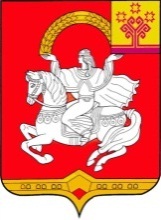       Чувашская  РеспубликаСобрание депутатов Яльчикского муниципального округаРЕШЕНИЕ  «01 » февраля  2023 г. №  1/10-с  село ЯльчикиО внесении изменений в Положение "О вопросах налогового регулирования в Яльчикском муниципальном округе Чувашской Республики, отнесенных законодательством Российской Федерации о налогах и сборах к ведению органов местного самоуправления"Чёваш РеспубликиЕлч.к муниципаллё округ.н депутатсен Пухёв.ЙЫШЁНУ2023 =?  нарёсён   01 -м.ш. № 1/11-с  Елч.к ял.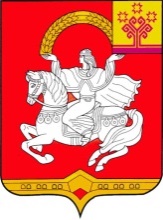       Чувашская  РеспубликаСобрание депутатов Яльчикского муниципального округаРЕШЕНИЕ«01 » февраля  2023 г. №  1/11-с  село ЯльчикиЧёваш РеспубликиЕлч.к муниципаллё округ.н депутатсен Пухёв.ЙЫШЁНУ2023 =? нарёсён  01 -м.ш. №1/12-с  Елч.к ял.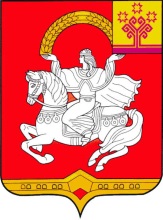 Чувашская  РеспубликаСобрание депутатов Яльчикского муниципального округаРЕШЕНИЕ       «01» февраля 2023 г. № 1/12-с  село ЯльчикиКоррупциогенный факторПоложение анализируемого нормативного правового акта (проекта нормативного правового акта)Возможные коррупционные проявленияПредложения и рекомендации <*>Чёваш РеспубликиЕлч.к муниципаллё округ.н депутатсен Пухёв.ЙЫШЁНУ2023 =? нарёсён 01 -м.ш. № 1/13-с                           Елч.к ял.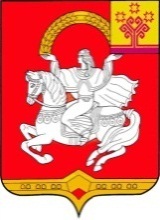  Чувашская  РеспубликаСобрание депутатов Яльчикского муниципального округаРЕШЕНИЕ       « 01» февраля  2023 г. № 1/13-с  село ЯльчикиЛевый Леонард Васильевич- Глава Яльчикского муниципального округа, председатель;Сядуков Вячеслав Васильевич- председатель Собрания депутатов Яльчикского муниципального округа, заместитель председателя;Филимонова Татьяна Николаевна- управляющий делами администрации муниципального округа - начальник отдела организационно-контрольной и кадровой работы администрации Яльчикского муниципального округа, секретарь;Члены комиссии:Члены комиссии:Быкова Алена Сергеевна - председатель координационного совета организаций профсоюзов, председатель первичной профсоюзной организации администрации Яльчикского муниципального округа  Васильев Андрей Петрович- депутат Собрания депутатов Яльчикского муниципального округа;Игнатьева Оксана Геннадиевна- главный специалист - эксперт отдела правового обеспечения администрации Яльчикского муниципального округа;Печкова Марина Валерьевна- зав. сектором кадровой работы отдела организационно-контрольной и кадровой работы администрации Яльчикского муниципального округа; Скворцов Сергей Васильевич - старший методист ИМЦ отдела образования и молодежной политики администрации Яльчикского муниципального округа, председатель районной организации Профессионального союза работников образования и науки РФ;Смирнова Алина Геннадьевна- и.о. заместителя главы администрации муниципального округа - начальника Управления по благоустройству и развитию территорий администрации Яльчикского муниципального округа;Чёваш РеспубликиЕлч.к муниципаллё округ.н депутатсен Пухёв.ЙЫШЁНУ2023 =? нарёсён  01 -м.ш. № 1/15-с  Елч.к ял.Чувашская  РеспубликаСобрание депутатов Яльчикского муниципального округаРЕШЕНИЕ       « 01» февраля 2023 г. № 1/15-с  село ЯльчикиО Порядке принятия решения о применении к депутату Собрания депутатов Яльчикского муниципального округа, выборному должностному лицу местного самоуправления Яльчикского муниципального округа мер ответственности, указанных в части 5.4.1 статьи 35 Закона Чувашской Республики «Об организации местного самоуправления в Чувашской Республике» Чёваш РеспубликиЕлч.к муниципаллё округ.н депутатсен Пухёв.ЙЫШЁНУ2023 =? нарёсён  01 -м.ш. № 1/16-с  Елч.к ял.Чёваш РеспубликиЕлч.к муниципаллё округ.н депутатсен Пухёв.ЙЫШЁНУ2023 =? нарёсён  01 -м.ш. № 1/16-с  Елч.к ял.Чувашская  РеспубликаСобрание депутатов Яльчикского муниципального округаРЕШЕНИЕ       « 01» февраля 2023 г. № 1/16-с  село ЯльчикиЧёваш РеспубликиЕлч.к муниципаллё округ.н депутатсен Пухёв.ЙЫШЁНУ2023 =? нарёсён 01 -м.ш. №  1/17-с  Елч.к ял. Чувашская  РеспубликаСобрание депутатов Яльчикского муниципального округаРЕШЕНИЕ       « 01  »  февраля 2023 г. №  1/17-с  село ЯльчикиЧёваш РеспубликиЕлч.к муниципаллё округ.н депутатсен Пухёв.ЙЫШЁНУ2023 =? нарёсён  01 -м.ш. №  1/18-с  Елч.к ял.Чувашская  РеспубликаСобрание депутатов Яльчикского муниципального округаРЕШЕНИЕ       « 01 » февраля  2023 г. № 1/18-с  село Яльчики3Земельный участок из земель населенных пунктов площадью 5873 кв.м. с расположенными на нем зданиями по адресу: Чувашская Республика, Яльчикский район, с. Большие Яльчики, ул. Кооперативная, д.12695,10/60,80I-IIЧёваш РеспубликиЕлч.к муниципаллё округ.н депутатсен Пухёв.ЙЫШЁНУ2023 =? нарёсён  01 -м.ш. №  1/19-с  Елч.к ял.Чувашская  РеспубликаСобрание депутатов Яльчикского муниципального округаРЕШЕНИЕ       « 01 » февраля  2023 г. № 1/19-с  село Яльчики